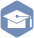 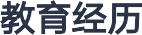 -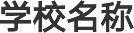 专 业 | 学 历大学之前的教育经历建议不写，尽量写于求职行业或者求职岗位相关的课程，有交流交换的经验可以在教育经历中展示。工作年限较多或成绩自认  不够优异，则可以直接将教育背景清晰罗列后，重点丰富其他模块。成绩优异的话建议写上GPA及排名等信息，尽量简洁。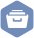 -职位名称| 期望行业期望月薪虹吸屋面雨水、雨水利用、同层排水、线性排水沟系统项目方案设计， 料单的提取以及材料的清单报价，图纸的整理归档，熟练使用CAD；配合销售、经销商完成设计项目技术问题解决，协助工程部完成现场变更、施工问题解决，包括与设计院的技术沟通；配合施工材料、对施工项目的施工交底工作；根据项目要求及客户的需求，负责项目系统方案设计，如产品选型，方案拟定，设计制图等工作。-职位名称| 期望行业期望月薪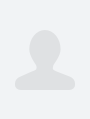 全面负责国内各省区新建转运车间给排水专业的设计方案任务，协调各设计院及施工单位图纸会审，掌握圆通速递转运车间要求标准；协助成本部对项目投标文件技术要求编制；解决本专业出现的各种技术难题与改进；验收各转运中心工程移交使用。